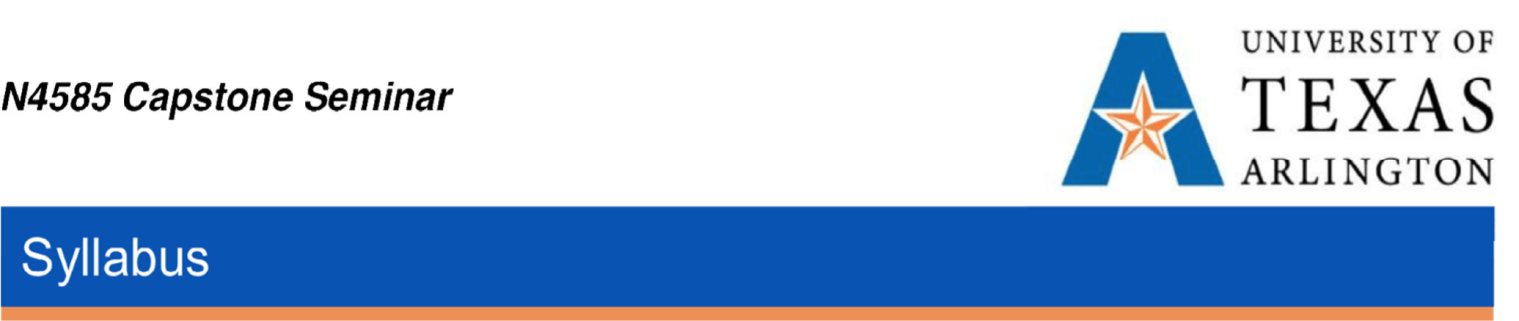 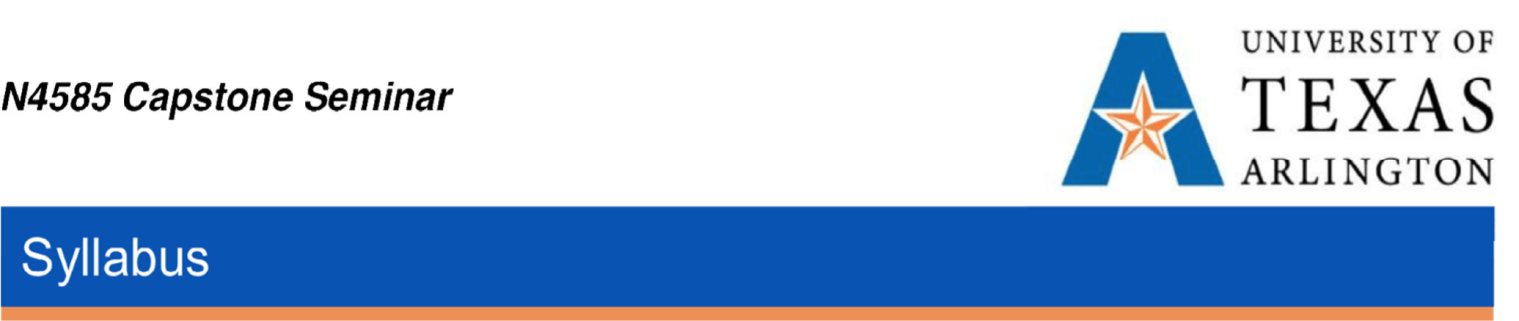 University of Texas at Arlington College of Nursing AP N4585 RN-BSN Capstone SeminarInstructor(s): Jacqueline Lall Michael, PhD, RN, WHNP-BC Asst.Clinical Assistant Professor Office Number: 628AOffice Telephone Number: (817) 272-2776 Office Fax: (817) 272-5006 E-mail: michaels@uta.eduOffice hours: By Appointment, Wednesday 1200-1300 Collaborate Sessions and Virtual Office hours: By AppointmentNOTE: While E-mail address is listed above, please use the Blackboard E-mail for normal course related correspondence with lead instructor. Occasionally Blackboard goes down, and then uses the above E-mail address. For other instructors, please ask how they would like normal correspondence.DESCRIPTION OF COURSE CONTENT:   Synthesis of knowledge acquired in the RN- BSN curriculum and development of the Nurse Role with evolving professional issues, health care environment, lifelong learning, and promotion of the Nursing profession designed for Registered Nurses RN-BSN student only. Credit Hours (5).4 Analyze selected health care issues impacting healthcare delivery systems and professional nursing practice.Incorporate information technology and standards of practice to promote safe, optimum and holistic care demonstrated through discussions and collaboration with peers and through preparing and presenting a project.COURSE REQUIREMENTS:  All junior and senior level courses or concurrent with senior level courses.1) Internet access and 2) Blackboard ID & password (given to you)Student Responsibilities:Students are expected to check email daily in this course as this is the primary method of communication in this course.Attention to the online class materials, submissions and communication is expected of each student. Students are responsible for the content and directives provided in class.All students are expected to pursue their scholastic careers with honesty and integrity. Academic dishonesty includes, but is not limited to, cheating on a test or other course work, plagiarism (offering the work of another as one’s own), and unauthorized collaboration with another person. Students found guilty of dishonesty in their scholastic pursuits are subject to penalties which may include suspension or expulsion from the University. Please see the academic dishonesty section of this syllabus.Students are responsible for contacting their coach, coordinating coach and faculty members for consultation regarding a problem with, or questions about, the course. Any student with a grade of 70 or less on any test or assignment should contact their coach and faculty to discuss their progress.The textbook, course syllabus and, or class information packet may be used during class discussion.The course appreciates you as an Adult Learner and holds you responsible for professional and mature conduct. Please refer to the Academic Dishonesty policy at UTA as the consequences of such behavior are grave.You are accountable for timely submissions of all Discussion Board Postings and Assignment submissions. N 4585 AP RN-BSN Capstone reduces the maximum grade to 50% for any late submissions without prior written notification and permission from the faculty based on documentation related to unavoidable situations like illness, hospitalization or death. Lack of planning or time management and work related delays will not be granted waiver of late penalty. Discussion Board postings submitted after the due date and time will receive 0 in the grade book as late penalty is limited to assignments. Please include me on any written communication seeking permission for delayed submission as we impose strict late penalty for late submissions as stated in the syllabus.As adult learners you are also responsible for understanding the submission methods and must seek technical assistance from Tech Support immediately when you experience such issues. Please do not procrastinate as all submissions are clocked in with date and time of submission. Late submissions due to technical issues will not be excused unless Tech Support advises us of any such concerns.You may notice the course design and structure along with the submission due dates and times are different from the other courses you have completed. The course, submission dates for Discussion board postings and assignments are organized to help you analyze and synthesize new learning experiences in your RN-BSN journey.Supplemental/Optional TextbooksAmerican Psychological Association. (2009). Publication manual of the American Psychological Association. ( 6th ed.). Washington, D.C.: American Psychological Association.STUDENT RESPONSIBILITIES:In a seminar class it is essential that you participate in discussion, read assigned materials and be prepared to discuss your materials. You are responsible for communicatingneeds/concerns related to the course. Important   Notes:Nothing will be graded until your Attestation statement is submitted.In case inaccurate information is submitted on the attestation form the submission will be considered past due till the day and time it is submitted correctly with accurate information. All other submissions will be considered late with applicable late penalties till the attestation form is received with accurate information.All written assignments should be turned in on the scheduled date, to space work out over the semester. Assignments are submitted within the Blackboard.Written assignments should exemplify professional appearance and communication skills, and follow APA format.Submit papers in MS Word document form (with exception of Power Point if using this modality for the project).All assignments are submitted through Blackboard assignment drop box..Grades will be posted in Blackboard. It is your responsibility to get this documentationturned in on time.Expectations for Out-of-Class Study:Beyond the time required to attend each class meeting, students enrolled in this course should expect to spend at least an additional  8-20 hours per week of their own time in course related activities, including reading required materials, completing assignments, preparing   for exams, etc.Adjusted  drop dates in the 2013 for AP N4585 – Capstone  Seminar is Monday of Week 4 prior to 1700 CST.TOPICS:Management topics may be similar to:Conflict Resolution Team Building Understanding Group Dynamics Consensus BuildingNegotiation SkillsUnderstanding the components of budgets at Unit, Department and Service line levelsManagement of Resources: a. Human/Personnel, b. Time and, c. Equipment/Supplies/FacilityPreparing your CV/Resume highlighting Management skill setsEducations topics may be similar to:Adult Learning Principles Effective Communication skillsUnderstanding Generational learning Understanding Learning Styles Managing Learners Preparing PresentationsPresentation SkillsPreparing your CV/Resume highlighting Educator skill setsClinical topics may be similar to:Standards of care Delegation Patient safetyEvidence based practice Coordination of care Clinical decision making culturally sensitive carePreparing your CV/Resume highlighting Clinical skill setsTEACHING METHODS:This class is an active learning class. As part of the active learning students will prepare by literature search on current topics in nursing and healthcare and interact with each other on the information their research has identified.Also as part of active learning, students will be required to determine their primary and secondary areas of interest to fulfill their goals in the profession of nursing. The identified area of interest will be used to prepare and implement a course project.GRADING  POLICY:In order to successfully complete an undergraduate nursing course at UTA, the following minimum criteria must be met:70% weighted average on proctored tests70% weighted average on written assignments (i.e. non-proctored written, computerized assignments, etc.)90% on practicum skills check off (if applicable) 90% on math test (if applicable)In undergraduate nursing courses, all grade calculations will  be  carried  out  to  two  decimal places and there will be no rounding of final grades. Letter grades for tests, written assignments, and end of course grades, etc. shall be:A:	90.00 - 100.00B:	80.00 -  89.99C:	70.00 -  79.99D:	60.00 -  69.99The existing rule of C or better to progress remains in effect; therefore to successfully complete a nursingcourse students shall have a course grade of 70.00 or greater.Students are expected to keep track of their performance throughout the semester and seek guidance from available sources (including the instructor) if their performance drops below satisfactory levels.Graded Submissions/ Assignments/ Papers/ Projects:Graded Submissions/ Assignments/ Papers/ Projects are not optional. All papers must be turned in to pass the course. Papers must be turned in on time.DESCRIPTIONS OF MAJOR ASSIGNMENTS  AND EXAMINATIONS WITH  DUE DAYS AND TIMES LISTED ACCORDING TO THE WEEKLY  SCHEDULE:Expectations for Out-of-Class Study:Beyond the time required to attend each class meeting, students enrolled in this course should expect to spend at least an additional 20 hours per week of their own time in course-related activities, including reading required materials, completing assignments, preparing for exams, etc.Exams: Exams may include multiple-choice, matching, and/or short answer questions. No extra credit questions are included. Important note: the student must pass the tests with an overall weighted average of 70 to pass the course. The final weighted average of the student’s combined test grades must be at least 70 to pass the course. All exams will be cumulative. The student must be on time for exams. If a 70 test average is not received, the student will either receive a “D” or an “F” in the class depending on othergrades received.DROP POLICY:Students may drop or swap (adding and dropping a class concurrently) classes through self-service inMyMav from the beginning of the registration period through the late registration period. After the late registration period, students must see their UTA academic advisor to drop a class or withdraw. It is the student's responsibility to officially withdraw if they do not plan to attend after registering. Students will not be automatically dropped for non-attendance.Adjusted  drop dates in the 2013 for AP N4585 – Capstone  Seminar is Monday of Week 4 prior to 1700 CST.Americans with Disabilities Act:The University of Texas at Arlington is on record as being committed to both the spirit and letter of allfederal equal opportunity legislation, including the Americans with Disabilities Act (ADA). All instructors at UT Arlington are required by law to provide "reasonable accommodations" to students with disabilities, so as not to discriminate on the basis of that disability. Any student requiring an accommodation for this course must provide the instructor with official documentation in the form of a letter certified by the staff in the Office for Students with Disabilities, University Hall 102. Only those students who have officially documented a need for an accommodation will have their request honored. Information regarding diagnostic criteria and policies for obtaining disability-based academic accommodations can be found at www.uta.edu/disability or by calling the Office for Students with Disabilities at (817) 272-3364.Academic Integrity:All students enrolled in this course are expected to adhere to the UT Arlington Honor Code:I pledge, on my honor, to uphold UT Arlington’s tradition of academic integrity, a tradition that values hard work and honest effort in the pursuit of academic excellence.I promise that I will submit only work that I personally create or contribute to group collaborations, and I will appropriately reference any work from other sources. I will follow the highest standards of integrity and uphold the spirit of the Honor Code.Instructors may employ the Honor Code as they see fit in their courses, including (but not limited to)  having students acknowledge the honor code as part of an examination or requiring students to incorporate the honor code into any work submitted. Per UT System Regents’ Rule 50101, §2.2, suspected violations of university’s standards for academic integrity (including the Honor Code) will be referred to the Office of Student Conduct. Violators will be disciplined in accordance with University policy, which may result in  the student’s suspension or expulsion from the University.Plagiarism:Copying another student’s paper or any portion of it is plagiarism. Additionally, copying a portion of published material (e.g., books or journals) without adequately documenting the source is plagiarism. Iffive or more words in sequence are taken from a source, those words must be placed in quotes and the source referenced with author’s name, date of publication, and page number of publication. If the author’s ideas are rephrased, by transposing words or expressing the same idea using different words, the idea must be attributed to the author by proper referencing, giving the author’s name and date of publication. If a single author’s ideas are discussed in more than one paragraph, the author must be referenced at the end of each paragraph. Authors whose words or ideas have been used in the preparation of a paper must be listed in the references cited at the end of the paper. Students are encouraged to review the plagiarism module from the UT Arlington Central Library via http://www.lib.utexas.edu/services/instruction/learningmodules/plagiarism/Student Support Services:UT Arlington provides a variety of resources and programs designed to help students develop academic skills, deal with personal situations, and better understand concepts and information related to their courses. Resources include tutoring, major-based learning centers, developmental education, advising and mentoring, personal counseling, and federally funded programs. For individualized referrals, students may visit the reception desk at University College (Ransom Hall), call the Maverick Resource Hotline at 817- 272-6107, send a message to resources@uta.edu, or view the information at www.uta.edu/resources.Electronic Communication Policy:The University of Texas at Arlington has adopted the University “MavMail” address as the sole official means of communication with students. MavMail is used to remind students of important deadlines, advertise events and activities, and permit the University to conduct official transactions exclusively by electronic means. For example, important information concerning registration, financial aid, payment of bills, and graduation are now sent to students through the MavMail system. All students are assigned a MavMail account. Students are responsible for checking their MavMail regularly. Information about activating and using MavMail is available at http://www.uta.edu/oit/email/. There is no additional charge to students for using this account, and it remains active even after they graduate from UT Arlington.To obtain your NetID or for logon assistance, visit https://webapps.uta.edu/oit/selfservice/ . If you are unable to resolve your issue from the Self-Service website, contact the Helpdesk at http://www.uta.edu/oit/cs/helpdesk/Student Feedback Survey:At the end of each term, students enrolled in classes categorized as lecture, seminar, or laboratory shall be directed to complete a Student Feedback Survey (SFS). Instructions on how to access the SFS for this course will be sent directly to each student through MavMail approximately 10 days before the end of the term. Each student’s feedback enters the SFS database anonymously and is aggregated with that of other students enrolled in the course. UT Arlington’s effort to solicit, gather, tabulate, and publish student feedback is required by state law; students are strongly urged to participate. For more information, visit http://www.uta.edu/sfs.LIBRARY INFORMATION:	Helen Hough, Nursing Librarian(817) 272-7429, E-mail: hough@uta.eduResearch information on Nursing: http://libguides.uta.edu/nursingCourse Performance OutcomesPerformance  Measurement1. Apply the art and science of nursingto identify area of interest.Design, format and develop recommendations fordelivery of safe, competent, culturally sensitive, developmentally appropriate holistic care, demonstrated though appropriate preparation of a project and interaction with peers.2. Formulate and revise professional goalsfor life- long learning.Establish 2-5-10 year plan for lifelong learning,professional citizenship and promotion of the Nursing Profession demonstrated through journaling weekly.3. Dissemination of knowledge throughprofessional collaboration and communication.Prepare  and  present  a  project  from  primaryand/or secondary areas of interest to disseminate knowledge to promote and maintain optimumhealth outcomes.Week 1Reflect andIdentify Area of InterestWeek 2Design andResearchWeek 3Format andDevelopWeek 4Disseminate KnowledgeWeek 5Synthesis andPlanningfor the FutureTotal pointsfor this assignment50 % latepenalties will apply to any submissions past the posted due day and time  without prior approval with the CoachAttestationFormWednesday0800 CSTWeek 1Self – AssessmentLearning Styles: VARKTemperame nt: Keirsey Temperame nt SorterLeadership LegacyAssessmentThursday 0800CST for Week 1ReflectiveJournal333312Friday 0800CST for week 1-4Resume/CV66Monday 0800CST for week 5JourneyPaper1010Monday 0800CST for week 5DiscussionBoard6666630Thursday 0800CST Initial Post and Friday 0800 CST  for  Peer Response  for Week 1   Tuesday 0800 CST Initial Post and Friday 0800 CST for Peer Response for Week 2-4 Monday 0800 CST Initial Postand Monday 2359 Peer Response forweek 5Outcomes and Content sections ofProject1010Friday 0800 CST Week 2Structure of Project1010Friday 0800 CST Week 3Presentation of Project1010Friday 0800 CST Week 4Evaluation of Project1212Friday 0800 CST Week 4Total919193122100